December 11, 2017Docket Nos. A-2017-2632820 (CLEC)A-2017-2632817(IXR-C)                                                                           Utility Code: 3120378LANCE JM STEINHART PC1725 WINDWARD CONCOURSE SUITE 150ALPHARETTA GA 30005Re:	Time Clock Solutions, LLCApplication for Approval to Offer, Render, Furnish or Supply Telecommunications Services to the Public in the Commonwealth of PennsylvaniaDear Mr. Steinhart: 	Receipt is acknowledged of the Application of Time Clock Solutions, LLC (Applicant), dated November 02, 2017, for approval to offer, render, furnish or supply telecommunications services to the public in the Commonwealth of Pennsylvania as a Competitive Local Exchange Carrier (CLEC) in the service territories of Verizon Pennsylvania LLC (Verizon PA) and Verizon North LLC (Verizon North) and as a detariffed Interexchange Carrier Reseller (IXC-R).  The Application has been reviewed and found to be in compliance with the Commission’s filing requirements as set out in Re: Implementation of the Telecommunications Act of 1996, Docket No. M-00960799 (Implementation Order: June 3, 1996; and Implementation Reconsideration Order: September 9, 1996) (Implementation Orders).    Pursuant to the Implementation Orders, Applicant now has provisional authority to provide telecommunications services in Pennsylvania as a CLEC in the service territories of Verizon Pennsylvania LLC and Verizon North LLC and statewide as an IXC-R.  However, this provisional authority may be revoked if, upon further Commission review, the Application is found to contain deficiencies.  Further, provisional authority carries certain obligations such as filing an Annual Access Line Summary Report as well as collection and remittance of funds to certain entities, e.g., County 9-1-1 fees, PA Telecommunications Relay Service surcharges, etc.  A list of reporting requirements is located on our website at http://www.puc.state.pa.us/telecom/docs/Reporting_Requirements.docxThis matter is being referred to the Bureau of Technical Utility Services for analysis and to schedule it for consideration by the Commission at Public Meeting.  Questions concerning this letter may be directed to John-Paul Rodgers, Telco Section, Bureau of Technical Utility Services at (717) 214-9115 or johrodgers@pa.gov.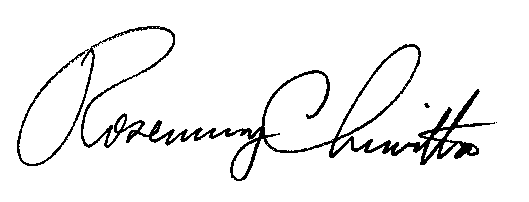 Sincerely,Rosemary ChiavettaSecretarycc:	Service List     Service ListVia First Class Mail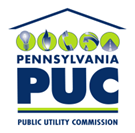  PUBLIC UTILITY COMMISSIONP.O. IN REPLY PLEASE REFER TO OUR Office of Consumer Advocate555 Walnut Street5th Floor Forum PlaceHarrisburg, PA 17101-1923Office of Attorney GeneralOffice of Consumer Protection14th Floor Strawberry SquareHarrisburg, PA  17120Office of Small Business AdvocateCommerce Building, Suite 1102300 North Second StreetHarrisburg, PA 17101Verizon PA/Verizon North Stephanie UlrichStrawberry Square, 12th FloorHarrisburg, PA 17101